REISEKOSTENABRECHNUNG: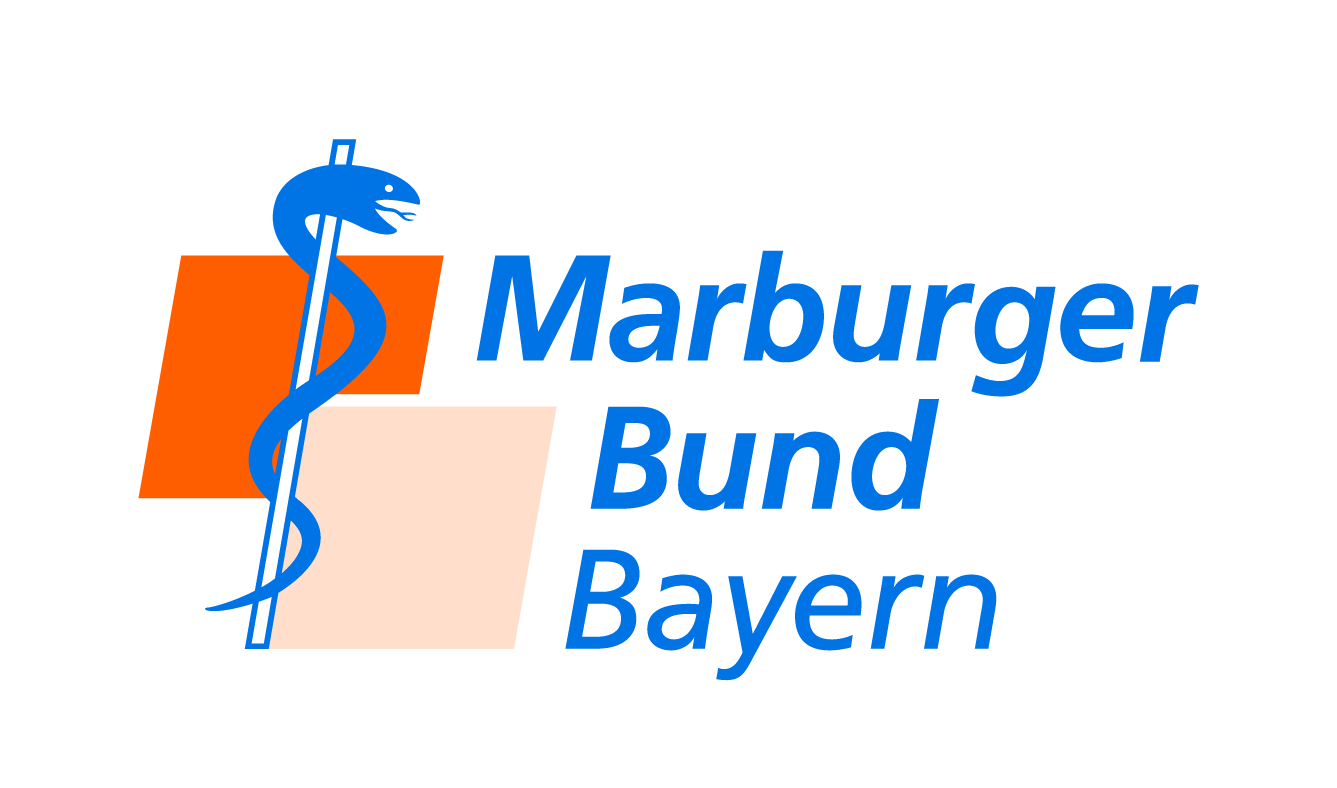 NameAnschriftZweck der ReiseMarburger Bund VKA Warnstreik Marburger Bund VKA Warnstreik Marburger Bund VKA Warnstreik Marburger Bund VKA Warnstreik Marburger Bund VKA Warnstreik Marburger Bund VKA Warnstreik Marburger Bund VKA Warnstreik Marburger Bund VKA Warnstreik Marburger Bund VKA Warnstreik Marburger Bund VKA Warnstreik Abfahrt amum  Rückkehr amumFahrgelder:Strecke:Verkehrsmittel:€(Bahn,Bus)€€€€€Fahrgelder€Kilometergeld:km à 0,50 €km à 0,50 €km à 0,50 €€mitgenommene Personen aus beruflicher Veranlassung:mitgenommene Personen aus beruflicher Veranlassung:mitgenommene Personen aus beruflicher Veranlassung:mitgenommene Personen aus beruflicher Veranlassung: + 0,02 €/km + 0,02 €/km + 0,02 €/km€Kilometergeld€Verpflegungs-x8-24 Std.8-24 Std.(bzw. An-/Abreisetag)(bzw. An-/Abreisetag)(bzw. An-/Abreisetag)€pauschalex24 Std.24 Std.(Pauschale bei mind. 24-std. Abwesenheit)(Pauschale bei mind. 24-std. Abwesenheit)(Pauschale bei mind. 24-std. Abwesenheit)€Tagegelder€Sonstige Auslagen€Sonstige Auslagen€€Sonstige Auslagen€Summe:€Für die Richtigkeit:(Unterschrift)(Unterschrift)(Unterschrift)(Unterschrift)(Unterschrift)(Unterschrift)Bitte überweisen:Name der BankName der BankName der BankName der BankName der BankName der BankName der BankIBANIBANIBANIBANIBANIBANIBANBICBICBIC